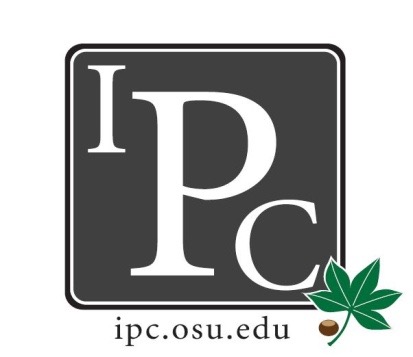 IPC Executive Committee, Justices, Senators President: 	David GorenzVice President: 	Kristin Zabrecky Secretary: 	Noor AbushagurChief of Staff: 	Michael Ringle Speakers: Nikki Thomas on behalf of Buck-I-Care Campaign: Sexual Civility & Empowerment Awarenesshanded out response surveys to sexual assault awareness poster Ride for World Health: Global Health Day on January 6th 2017couldn’t make it at the last minute, Ani presentedPresident Update:		David Gorenz IPC Hockey Night96 people attendedBlue Jackets covered all expenseslast event this fallVice President Update: 		Kristin Zabrecky Budget Attendance Sent around cards for Christmas/thank you gifts for IPC office staffSecretary Update: 		Noor AbushagurSpoke to “Student Pharmacy Association for Diversity & Equity” – we told them we’re interested in using their topic for HPS 2018. They said they’d love to work with us on that, but will still plan a smaller scale event this Spring as well. Chief of Staff Update: 		Michael Ringle let Michael know if your class schedule is changing in the spring and conflicts with current committee scheduleSocial/HPS Chair Update: 		Sarah GartnerHPS Save the Dates Link is up to sign upSchedule set upIf you know anyone/organizations who would be interested in speaking at HPS about mental health, contact Sarah.Socials: January 20th? Lucky’s or Harrison’s February 2nd or 3rd? Laser TagService Chair Update: 		Ashley Bulinski Volleyball tournament? Any ideas for other activities for spring? all schools or just senators? Basketball tournament? Is there any interest?Outreach Chair Update: 		Mary McKeever New t-shirt order for Spring put inT-shirt contest winning design was redesign without block O for next year’s T-shirtsDonut day in February? leads, look out for an email regarding possible dates.New Business?Reach out to the groups that apply for resolutions Adjourn